    РЕПУБЛИКА СРБИЈАМИНИСТАРСТВО ОДБРАНЕВОЈНА УСТАНОВА „TАРА“              Број: 654-330.11.2020.године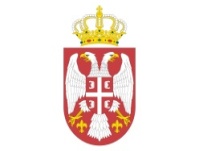 На основу чл. 27. став 2. Закона о јавним набавкама („Сл. Гласник РС“, бр. 91/19),  Правилника о ближем уређивању поступка набавки у Војној установи „Тара“ Бајина Башта,                                                                                                                                     Одлуке о покретању поступка набавке чија је вредност мања од вредности прагова до којих се закон не примењује закон бр. 654-2 од 30.11.2020. године, припремљен је: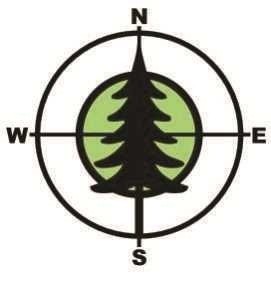 . НАБАВКА (услуге)                                        Баждарење манометара и термометараРЕДНИ БРОЈ НАБАВКЕ                                                        < П 8/2020врста Поступка: ПОСТУПАК НАБАВКЕ чија је процењена вредност једнака или већа од      вредности   прагова до којих се закон не примењује а мањи од                                       европских праговаПожељно је да понуђач не издваја из целине делове Позива за достављање понуда које  сматра непотребним, нити да им мења место.Број:___________Дaтум:________.2020.годинеПОЗИВ ЗА ПОДНОШЕЊЕ ПОНУДЕ	На основу чл. 27. став 1. тачка 1. Закона о јавним набавкама („Сл. Гласник РС“, бр. 91/19), Наручилац РС-МО  Војна Установа „ТАРА“Бајина Башта упућује вам следећи:ПОЗИВ ЗА ПОДНОШЕЊЕ  ПОНУДАНазив, адреса и интернет страница наручиоца  Врста наручиоца:РС-МО Војна установа „Тара“ Бајина БаштаИзвор финансирања:Сопствена средстваВрста поступка набавке:набавка чија је вредност једнака или већа од вредности прагова до којих се закон не примењује а мањи од европских прагова.( < 1.000.000,00) набавка услуге.Врста предмета:УслугеОпис предмета  набавке: набавке чија је вредност једнака или већа од вредности прагова до којих се закон не примењује а мањи од европских прагова бр. < П 8/2020- Услуга  баждарење манометара и термометара, назив и ознака из општег речника набавке: 71632000 – Услуге техничког испитивања.Критеријум, елементи критеријума за уговора: цена без ПДВ-а. У ситуацији када постоје две или више понуда са истом понуђеном ценом, наручилац ће као најповољнију понуду изабрати понуду понуђача који понуди дужи рок важења понуде. Комисија ће доделити уговор извлачењем путем жреба. Наручилац ће писмено обавестити све понуђаче о датуму када ће се одржати извлачење путем жреба. Извлачење ће се извршити јавно, у присуству понуђача, и то тако што ће називе понуђача који имају исту понуђену цену и исти рок плаћања исписати на одвојеним папирима, који су исте величине и боје, те ће све те папире ставити у провидну кутију одакле ће извући само један папир. Понуђачу чији назив буде на извученом папиру ће бити додељен уговор о јавној набавци.Понуда се сматра благовременом ако је у  канцеларију  Групе за кадровске, правне и опште послове -деловодство РС-МО Војну установу „Тара“ Бајина Башта, 31250 Бајина Башта, пристигла или лично предата до 11.00 часова дана 09.12.2020. године.Понуда приспела по истеку датума и сата одређених у позиву, сматраће се неблаговременом, а Наручилац ће је вратити  неотворену понуђачу, са назнаком да је поднета неблаговремено. Понуђач може да измени, допуни или опозове своју понуду до истека рока за подношење понуде. Понудa се припрема и подноси у складу са позивом и конкурсном документацијом. Понуду састављену према датом упутству, потребно је доставити на адресу: РС-МО Војна установа „Тара“ Бајина Башта 31250, Бајина Башта у затвореној-запечаћеној коверти са назнаком:  Набавка услуге  чија је вредност једнака или већа од вредности прагова до којих се закон не примењује а мањи од европских прагова  набавка услуге  број < П 8/2020– Услуга баждарења манометара и термометара Понуда се сматра благовременом уколико је примљена од стране Понуђача  до  09.12.2020 .год. до 11:00 часова– НЕ ОТВАРАТИ“Коверта треба да је затворена на начин да се приликом отварања понуда  може са сигурношћу утврдити да се први пут отвара. На предњој страни  мора имати заводни број понуђача, а на полеђини мора бити оверена печатом понуђача.На полеђини коверте понуђачи су обавезни да назначе назив, седиште, адресу и особу за контакт. Понуђач може да поднесе само једну понуду. Понуду доставити на српском језику.Понуда са варијантама није дозвољена.Место, време и начин отварања понуда:Јавно отварање понуда обавиће се истог дана у 11.30 часова по редоследу пријема понуда у просторијама Наручиоца: РС-МО ВУ „Тара“ Бајина Башта.Поступак отварања понуда спроводи Комисија за набавку образована решењем наручиоца.Поред обавезних услова које понуђач доказује ИЗЈАВОМ 3 и/или 4 Обрасцем, понуђач мора да испуни и додатни услове за учешће у поступку јавне набавке и то да  поседује Сертификат ISO/IEC 17025:2016 са обимом акредитације који обухвата баждарење (еталонирање) манометара односно термометара.Доказ: Достављање Фотокопије важећег сертификата - ISO/IEC 17025:2016 са обимом акредитације који обухвата баждарење (еталонирање), манометара односно термометара.Понуда понуђача који не докаже да испуњава наведене обавезне и додатне услове из тачака 1. до 6. Обрасца 3. и Обрасца 4 , биће одбијена као неприхватљива.Понуда са подизвођачемУколико Понуђач подноси понуду са подизвођачем дужан је да у обрасцу понуде наведе да ће извршење набавке делимично поверити подизвођачу, а посебно је дужан да наведе проценат укупне вредности набавке који ће поверити подизвођачу, а који не може бити већи од 50% као и део предмета набавке који ће извршити преко подизвођача.Ако понуђач у понуди наведе да ће делимично извршење набавке поверити подизвођачу, дужан је да наведе назив подизвођача, а уколико уговор између наручиоца и понуђача буде закључен, тај подизвођач ће бити наведен у уговору.Понуђач је дужан да Наручиоцу, на његов захтев, омогући приступ код подизвођача ради утврђивања испуњености услова.Услов које мора да испуни подизвођач и начин доказивања испуњености тих услова дефинисани су у Обрасцу 4. Позива за достављање понуда.Понуђач у потпуности одговара Наручиоцу за извршење обавеза из поступка набавке, односно за извршење уговорних обавеза, без обзира на број подизвођача.Понуђач је дужан да Наручиоцу, на његов захтев, омогући приступ код подизвођача, ради утврђивања испуњености тражених услова.Понуђач не може ангажовати као подизвођача лице које није навео у понуди.Заједничка понудаПонуду може поднети и група понуђача, Услови које мора да испуни члан групе понуђача и начин доказивања испуњености тих услова дефинисани су у Обрасцу 3. Позива за достављање понуда.Услови под којима представници понуђача могу учествовати у поступку отварања понуда:Пре почетка поступка јавног отварања понуда представници понуђача, који ће присуствовати поступку отварања понуда, дужни су да предају писмена пуномоћја, на основу којих ће доказати овлашћење за учешће у поступку јавног отварања. Број пуномоћја и име представника понуђача се уписује у Записник о отварању понуда.Рок за доделу уговора:Уговор, који ће бити образложен, Наручилац ће издати у оквирном року од 5 (пет)  дана од дана отварања понуда.Лице за контакт:Душко Милошевић, ел. пошта: logistika.vutara@mod.gov.rs                                        ТЕХНИЧКА СПЕЦИФИКАЦИЈАВрста и количина давања услуге:Давалац услуге је у обавези да све манометре и термометре сервисира  на лицу места. Даваоцу на располагању стоје помоћне просторије у оквиру  термотехничкиих  блокова (котларнице) у објектима  ВУ „Тара“ на Калуђерским барама и у Врњачкој Бањи,  где може да инсталира своју опрему за баждарење и сервисирање. Давалац  услуге  приликом давања исте је  у обавези је да се  придржава  следећих  ЗАКОНСКИХ РЕГУЛАТИВА:Закона о заштити од пожара („Службени гласник РС“,  бр. 111/2009 и 20/15);Закона о безбедности и здрављу на раду(„Службени гласник РС“, бр. 101/2005 и 91/2015);Закона о метрологији (СЛГ РС 15/16),.                                                        ОБРАЗАЦ 1.– ОБРАЗАЦ ПОНУДЕП О Н У Д А  За услугу сервисирања и баждарења манометараРок и начин плаћања: (у складу са одредбама Закона о роковима измирења новчаних обавеза у комерцијалним трансакцијама „Службени гласник РС“ бр. 119/2012, 68/2015, 113/2017 и 91/2019), односно у року од 45 календарских дана од дана пријема уредно регистрованог рачуна у ЦРФ, Управе за трезор на извршене радове а на основу извршене услуге.Корисник услуге је у обавези да обезбеди исхрану и смештај  у својим објектима сервисерима за време сервисирања. Рок важења понуде је_______  (___________________) дана од дана јавног отварања понуда(минимум 60 дана).Место давања услуге : Давалац услуге је у обавези да све тманометре и термометре  баждари  на лицу места. Даваоцу на располагању стоје помоћне просторије у оквиру  термотехничкиих  блокова (котларнице) у објектима  ВУ „Тара“ на Калуђерским барама и у Врњачкој Бањи,  где може да инсталира своју опрему за баждарење и сервисирање.Рок реализације услуге је______ (_________________)  календарских дана  од дана увођења у посао ( не  дужи од 3 (три) календарска дана).Гарантни рок за извршене услуге  је ________ (________________) месеци тече од дана пијема Извештаја о испитивању (не краћи од 12 (дванаест) месеци).Као Давалац услуге  дужани смо да у току гарантног рока, на први писани позив  Наручиоца, а најкасније у року од 5 (пет) дана по пријему писаног позива, отклонимо о свом трошку све недостатке који се односе на уговорени квалитет извршених услуга и уграђених делова, а који нису настали неправилном употребом, као и сва оштећења
проузрокована овим недостацима.За штету и неисправности које настану услед деловања више силе, као Давалац услуге  не
сносимо  одговорност.     Место и датум:		                                                   Потпис одговорног лица:_______________________                М.П.                     _______________________________                                                                                              ______________________________                                                                                                                                      /Име и презиме одговорног лица/ОБРАЗАЦ 2.–  ОБРАЗАЦ СТРУКТУРЕ ЦЕНЕ                             Предмет набавке: Баждарење манометара и термометараПонуђач:____________________________________________________________________ ;Набавка  чија је вредност једнака или већа од вредности прагова до којих се закон не приме  8/2020.Упутство: Понуђач је обавезан да у обрасцу 2. (структура цене) прецизно наведе:         - Уписују се јединичне цене без ПДВ-а за дате количине .Ставка Укупна вредност без ПДВ-а се добија када се саберу све ставке од 1 до 6 из колоне  Јединична цена без ПДВ-а.Износ ПДВ-а се обрачунава на укупну вредност без ПДВ-а.Укупна вредност са ПДВ-ом представља збир укупне вредности без ПДВ-а и износа ПДВ-а.ОБРАЗАЦ 3. – ОБРАЗАЦ  ИЗЈАВЕКао одговорно лице понуђача, под пуном материјалном и кривичном одговорношћу потврђујем да Понуђач   ________________________________________________ (навести назив понуђача) у поступку набавке чија је вредност једнака или већа од вредности прагова до којих се закон не примењује а мањи од европских прагова  број  < П 8/2020 – Услуга:Баждарење менометара и термометара,испуњава услове за то:Да смо регистровани код надлежног органа, односно уписан у одговарајући регистар;Да као понуђач и њихов законски заступник нисам осуђиван за неко од кривичних дела као члан организоване криминалне групе, да нисам осуђиван за кривична дела против привреде, кривична дела против животне средине, кривично дело примања или давања мита, кривично дело преваре;Да смо измириио доспеле порезе, доприносе и друге јавне дажбине у складу са прописима Републике Србије (или стране државе када има седиште на њеној територији);Да као понуђач имамо важећу дозволу надлежног органа за обављање делатности која је предмет набавке, ако је таква дозвола предвиђена посебним прописом;Да као понуђач поштоујмо обавезе које произилазе из важећих прописа о заштити на раду, запошљавању и условима рада, и заштити животне средине.Да смо технички и кадровски спремни за пружање услуге која је предмет набавке,  и да као давалац услуге  поседујемо лабораторију за еталонирање, акредитовану у складу са захтевима стандарда SRPS ISO/IEC 17025:2016, (Копију важећег сертификата издату од стране Акредитационог тела Србије о испуњености захтева стандарда SRPS ISO/IEC 17025:2016 за испитивање (баждарење) манометара  односно термометара.НАПОМЕНА: У колико понуђач подноси понуду самостално, овом Изјавом доказује да испуњава све услове из тачке 1 до 6. Изјава мора бити потписана од стране овлашћеног лица понуђача и оверена печатом. Уколико понуду подноси Група понуђача, овом Изјавом сваки из групе понуђача доказује да испуњава услове из тачке 1 до 6. Изјава мора бити потписана од стране овлашћеног лица сваког понуђача из групе понуђача и оверена печатом.Образац се копира у довољнојм броју примерака.ОБРАЗАЦ 4. - ОБРАЗАЦ ИЗЈАВЕ ПОДИЗВОЂАЧАКао одговорно лице ПОДИЗВОЂАЧА, под пуном материјалном и кривичном одговорношћу потврђујем да подизвоћач   ________________________________________________ (навести назив подизвоћача) у поступку набавке чија је вредност једнака или већа од вредности прагова до којих се закон не примењује а мањи од европских прагова  број  набавке чија је вредност једнака или већа од вредности прагова до којих се закон не примењује а мањи од европских прагова бр. < П 8/2020 Баждарење менометара и термометара, испуњава услове за то:Да смо регистровани код надлежног органа, односно уписан у одговарајући регистар;Да као подизвођач и њихов законски заступник нисам осуђиван за неко од кривичних дела као члан организоване криминалне групе, да нисам осуђиван за кривична дела против привреде, кривична дела против животне средине, кривично дело примања или давања мита, кривично дело преваре;Да смо измириио доспеле порезе, доприносе и друге јавне дажбине у складу са прописима Републике Србије (или стране државе када има седиште на њеној територији);Да као подизвођач имамо важећу дозволу надлежног органа за обављање делатности која је предмет набавке, ако је таква дозвола предвиђена посебним прописом;Да као подизвођач поштујмо обавезе које произилазе из важећих прописа о заштити на раду, запошљавању и условима рада, и заштити животне средине;Да смо технички и кадровски спремни за пружање услуге која је предмет набавке,  и да као давалац услуге  поседујемо лабораторију за еталонирање, акредитовану у складу са захтевима стандарда SRPS ISO/IEC 17025:2016, (Копију важећег сертификата издату од стране Акредитационог тела Србије о испуњености захтева стандарда SRPS ISO/IEC 17025:2016 за испитивање (баждарење) манометара  и термометара.НАПОМЕНА: Уколико понуђач подноси понуду са подизвођачем, овом Изјавом понуђач доказује да подизвођач испуњава услове из тачке 1-6. Изјава мора бити потписана од стране овлашћеног лица подизвођача и оверена печатом. Напомена: Наручилац задржава право да у сваком тренутку може да провери исправност навода датих у изјави о испуњености услова.             Образац по потреби копирати у довољном броју примеракаОБРАЗАЦ 5. – ОБРАЗАЦ  ИЗЈАВЕИ З Ј А В Ао чувању поверљивих података__________________________________________________________________________(пословно име или скраћени назив)Изјављујем под кривичном и материјалном одговорношћу, укључујући и подизвођаче, да ћу све податке који  су нам стављени на располагање у поступку набавке услуге  бр: < П 8/2020 чији је предмет- Баждарење манометара и термометара приликом реализације Уговора, чувати и штитити као поверљиве, и да ћу све информације чувати од неовлашћеног коришћења и откривања као пословну тајну, а у складу са Законом којим се уређује  заштита пословне тајне, односно у склaду са Законом којим се уређује тајност података. Лице које је примило податке одређене као поверљиве дужно је да из чува и штити без обзира на степен те поверљивости.                  Изјава о чувању поверљивих података биће саставни део Уговора.                                               ОБРАЗАЦ  6. - ОБРАЗАЦ  УГОВОРА                                                           УГОВОР БРОЈ < П 8/2020                                                                    закључен између:	РЕПУБЛИКА СРБИЈА МИНИСТАРСТВО ОДБРАНЕ ВОЈНЕ УСТАНОВЕ „ТАРА“, са седиштем у Бајиној Башти, Калуђерске баре, бб коју заступа директор Љупко Ћировић, (МБ:17864963, ПИБ:108341411)  (у даљем тексту: наручилац), с једне странеБрој рачуна:840-1180664-91 Назив банке: Управа за трезор,Телефон : 031/593 503, Телефакс: 031/593-551                                                                            иЧлан 1.Предмет овог  Уговора је  услуга баждарења манометара и термометара од ____.____. 2020. године, која се налази  у прилогу и саставни је део овог Уговора.Члан 2.Укупна цена за давање наведение услуге, односно, укупна вредност Уговора  износи (као у понуди) __________ динара (словима:_____________________________________) без урачунатог ПДВ-а,односно(као у понуди) _________динара (словима:______________________________________) са урачунатим ПДВ-ом, а добијена је на основу јединичних цена и количина из усвојене понудеУ цену улазе, сви трошкови које  Давалац услуге  има у реализацији набавке (трошкови рада, превоза, трошкови средстава за рад као и потрошног материјала за стручно и квалитетну реализацију уговорених услуга, као и сви пратећи трошкови везани за пружање предметних услуга)Корисник услуге се обавезује да изврши демонтажу и монтажу, манометара и термометара.Корисник услуге је у обавези да обезбеди исхрану и смештај  у својим објектима сервисерима за време сервисирања. Средства за предметну набавку су предвиђена у финансијском плану корисника услуга  за 2020. Годину. Члан 3.Давалац услуге је у обавези да све манометре и термометре баждари  на лицу места. Даваоцу на располагању стоје помоћне просторије у оквиру  термотехничкиих  блокова (котларнице) у објектима  ВУ „Тара“ на Калуђерским барама и у Врњачкој Бањи,  где може да инсталира своју опрему за баждарење и сервисирање.Давалац  услуга се обавезује да предметне услуге изврши квалитетно и у складу са законским прописима у року од (као у понуди) ______ ( ___________) ( не  дужи од 3 (три  дана од дана увођења у посао) од дана увођења у посао. Члан 4.Гарантни рок за дате услуге  је (као у понуди)  ________ (________________) (не краћи од 12 (дванаест) месеци тече од дана  пријема Извештаја о испитивању.Давалц  услуге  је дужан  да у току  гарантног рока, на први писмени позив Наручиоца, а
најкасније у року од 5 (пет) дана по пријему писаног позива, отклони о свом трошку
све недостатке који се односе на уговорени квалитет извршених услуга и уграђених
делова, а који нису настали неправилном употребом, као и сва оштећења
проузрокована овим недостацима.За штету и неисправности које настану услед деловања више силе, Давалац  не
сноси одговорност.Члан 5.Корисник услуге ће вршити  плаћање  уговорене  цене у року од 45. (чртрдесетпетдана) дана од дана пријема уредно регистрованог рачуна у ЦРФ, Управе за трезор  а по пријему Извештаја о испитивању.Члан 6.За све што није регулисано овим Уговором примењиваће као и за све односе који могу настати применом овог Уовора, а нису регулисани
његовим одредбама, примењиваће се одредбе Закона о облигационим односима, одредбама позитивних законских и других прописа који
регулишу ову област.Члан 7.Овај Уговор ступа на снагу када буду кумулативно испуњени следећи услов Када исту потпишу обе уговорне стране .Члан 8.Уговорне стране су сагласне да сва евентуално спорна питања из ове Наруџбенице
решавају споразумно. У противном, обе стране прихватају надлежност Привредног
суда у Ужицу                                                                    Члан 12.Давалац услуга  је дужан да приликом реализације Уговора, чува као поверљиве све информације од неовлашћеног коришћења и откривања као пословну тајну, који могу бити злоупотребљени у безбедносном смислу. Изјава о чувању поверљивих података Корисника услуга је саставни део овог Уговора.Члан 13.Уговор  је сачињен  у 4 (четири)  истоветна примерака, од којих Кориснику услуга припада 3 (три), а Даваоцу  1 (један) примерак.Члан 12.У случају спора који настане у реализацији овог Уговора уговорне стране су сагласне  да 	настали спор реше споразумно.Члан 13.У случају да спор није решен споразумно, уговорне стране уговарају надлежност 	Привредног суда у Ужицу.Члан 17.Комисија именована у одлуци о спровођењу поступоа ЈН, Корисника број 654-2 од 30.11.2020. године одговорна је за реализацију овог уговора.За Извођача радова 					           за Наручиоца________________________ М.П.                                М.П. ________________________   Предузетник 						   Директор                   	         								           Љупко ЋировићНАПОМЕНА: модел Уговорае који је саставни део позива за достављање понуда, понуђач попуњава у складу са понудом и оверава печатом и потписом, чиме потврђује да је сагласан са садржином истогОБРАЗАЦ 6. - ОБРАЗАЦ ЗА ОЦЕНУ ИСПУЊЕНОСТИ УСЛОВА                                                                < П бр. 8/2020Назив:Набавка радова чија је вредност једнака или већа од вредности прагова до којих се закон не примењује а мањи од европских прагова  број  < П 8/2020- Услуга баждарења манометара и термометара При састављању понуде у потпуности смо поштовали услове Наручиоца из Позива за достављање понуда, упознати смо са свим условима и с тим у вези  прилажемо следеће оверене и потписане прилоге и обрасце о испуњености обавезних и додатних услова и то:ПОТПИС  ОВЛАШЋЕНОГ ЛИЦА                                                           М. ПНАЗИВРЕПУБЛИКА СРБИЈА МИНИСТАРСТВО ОДБРAНЕСектор за материјлне ресурсе, Управа за општу логистикуВојна установа «Тара» Бајина БаштаСЕДИШТЕ31250  Бајина Башта.ИНТЕРНЕТ СТРАНИЦАwww.hotelitara.mod.gov.rsМАТИЧНИ БРОЈ17864963ТЕКУЋИ РАЧУН840-1180664-91ПИБ108341411,ОВЛАШТЕНО ЛИЦЕЉупко ЋировићТЕЛЕФОН:031/593-554ФАКС:031/593-551Е-маil:logistika.vutara@mod.gov.rsКОНТАКТ ОСОБА:Душко Милошевић ; контакт телефон:031/593-501; моб:064/8257117РеднибројРеднибројНазив вентила - местоМерни опсег Класа тачностиком.112345Хотел “ОМОРИКА” и “БЕЛИ  БОР” Калуђерске баре - ТараХотел “ОМОРИКА” и “БЕЛИ  БОР” Калуђерске баре - ТараХотел “ОМОРИКА” и “БЕЛИ  БОР” Калуђерске баре - ТараХотел “ОМОРИКА” и “БЕЛИ  БОР” Калуђерске баре - ТараХотел “ОМОРИКА” и “БЕЛИ  БОР” Калуђерске баре - ТараХотел “ОМОРИКА” и “БЕЛИ  БОР” Калуђерске баре - ТараМАНОМЕТАР са елестич. мерним елементом  , ваздух,МАНОМЕТАР са елестич. мерним елементом  , ваздух,0-2,5 бара,кл.1,61МАНОМЕТАР са елестич. мерним елементом  , ваздух,МАНОМЕТАР са елестич. мерним елементом  , ваздух,0-6 бара,кл.1,61МАНОМЕТАР са елестич. мерним елементом  , ваздух,МАНОМЕТАР са елестич. мерним елементом  , ваздух,0-1,6 бара,кл.2,58МАНОМЕТАР са елестич. мерним елементом  , ваздух,МАНОМЕТАР са елестич. мерним елементом  , ваздух,0-16 бара,кл.1,61МАНОМЕТАР МАНОМЕТАР 0-6 бара,кл.2,51МАНОМЕТАР са елестич. мерним елементом  , уље,МАНОМЕТАР са елестич. мерним елементом  , уље,0-16 бара,кл.1,61Манометар Манометар 0-6 баракл. 1,61Манометар Манометар 0-20 баран.п. 11МанометарМанометар0-80 МVsн.п. 21Манометар Манометар 0-10 баракл. 1,62Манометар Манометар 0-12 баракл. 1,61Манометар Манометар 0-2,5 баракл. 2,51МанометарМанометар0-4 баракл. 1,61Термометар са течношћу, 0-1300Ц         Термометар са течношћу, 0-1300Ц         0-1300Цн.п. 20Ц3Термометар са течношћу, 0-1300Ц         Термометар са течношћу, 0-1300Ц         0-1300Цн.п. 10Ц1Термометар Термометар 0-1300Цн.п.20Ц7Термометар Термометар 0-150оЦн.п. 50Ц3Термометар Термометар 0-120 оЦн.п.20Ц2Термометар нерастављиви биметалТермометар нерастављиви биметал0-160оЦн.п. 20Ц9Термометар нерастављиви биметалТермометар нерастављиви биметал0-250оЦн.п. 50Ц1Термометар манометарскиТермометар манометарски0-250оЦн.п. 50Ц2Термометар Термометар 0-600оЦн.п. 10Ц     4Регулатор температуреРегулатор температуре0-1200Цн.п.20Ц1Инструмент са струјним клештимаИнструмент са струјним клештима0,1-600В0-400А0,1-20М Ω1Термометар манометарскиТермометар манометарски0-6 баран.п. 0,21Термометеар манометарскиТермометеар манометарски0-4 баран.п. 0,251Хотел “БРЕЗА” Врњачка БањаХотел “БРЕЗА” Врњачка БањаХотел “БРЕЗА” Врњачка БањаХотел “БРЕЗА” Врњачка БањаХотел “БРЕЗА” Врњачка БањаХотел “БРЕЗА” Врњачка БањаМанометар са еластичним мерним елементом, ваздух, 0-6кп/цм2кл. 1,64Манометар са еластичним мерним елементом, ваздух, 0-40ммВскл. 1,01Манометар са еластичним мерним елементом, ваздух, 0-16 кп/цм2кл. 1,03Манометар са еластичним мерним елементом, ваздух  0-3 баракл. 1,62Манометар са еластичним мерним елементом, ваздух, 0-2,5 баракл. 2,51Манометар са еластичним мерним елементом, ваздух, 0-10 кп/цм2кл. 2,52Манометар са еластичним мерним елементом, ваздух, 0-1 баракл. 1,64Манометар са еластичним мерним елементом, ваздух,  0-60 мбркл. 1,61Манометар са еластичним мерним елементом, ваздух, 0-15 баракл. 2,02Манометар са еластичним мерним елементом, ваздух, 0-15 баракл. 1,62Манометар са еластичним мерним елементом, ваздух, 0-16 кп/цм2кл. 1,62Манометар са еластичним мерним елементом, ваздух, 0-16 бара кл.2,52Манометар са еластичним мерним елементом, ваздух, 0-300 баракл. 2,51Манометар са еластичним мерним елементом, ваздух, 0-40 баракл. 2,51Мановакуметар,-30-450 псикл 1,61Мановакуметар,-1-10 баракл. 1,62Мановакуметар, -1-15 бара кл. 1,63Мановакуметар,-1-24 баракл. 1,63Мановакуметар, -30-140 псикл. 1,61Термометар 30-1000Ц н.п. 20Ц1Термометар нерастав.дигитални, -20-990Ц -н.п. 10Ц5Термометар нерастав, дигитални -30-990Ц  н.п. 10Ц1Термометар са течношћу, 0-1300Ц         н.п. 20Ц56Термометар нерастав.са флуидом, 0-1200Ц  н.п. 20Ц5Термометар нерастав.са флуидом, 0-1600Ц  н.п. 20Ц3Термометар нерастав.са флуидом, 0-4000Ц  н.п. 100Ц2Термометар нерастав.биметал, -30-700Ц  н.п. 20Ц1Термометар нерастав.биметал, -5-300Ц  н.п. 20Ц4Термометар нерастав.биметал, 0-5000Ц  н.п. 100Ц1Инструмент, универзални са дигитални Мастекс М890Ц1Инструмент, аналогни панелни Искра 0-250В3          Место и датум:Понуђач:________________________М.П.____________________________/потпис овлашћеног лица/                                                           Број < П 8/2020
                                           Баждарење манометара и термометараОБРАЗАЦ ПОНУДЕБроj__________од_________2019. године(обавезно уписати број и датум понуде)                                                           Број < П 8/2020
                                           Баждарење манометара и термометараОБРАЗАЦ ПОНУДЕБроj__________од_________2019. године(обавезно уписати број и датум понуде)                                                           Број < П 8/2020
                                           Баждарење манометара и термометараОБРАЗАЦ ПОНУДЕБроj__________од_________2019. године(обавезно уписати број и датум понуде)	ПОДАЦИ О ПОНУЂАЧУ	ПОДАЦИ О ПОНУЂАЧУ	ПОДАЦИ О ПОНУЂАЧУНачин наступања (заокружити)Начин наступања (заокружити)самосталноса подизвођачем/имакао група понуђачаI Назив понуђача/носиоца посла из
одговарајућег регистраI Назив понуђача/носиоца посла из
одговарајућег регистра    Адреса Улица и број    Адреса Место     АдресаОпштинаОдговорно лице (потписник уговора)Одговорно лице (потписник уговора)Особа за контактОсоба за контактТелефон/факсТелефон/факсE-mail (електронска адреса понуђача)E-mail (електронска адреса понуђача)Текући рачун и банкаТекући рачун и банкаМатични број понуђачаМатични број понуђачаПорески број понуђача (ПИБ)Порески број понуђача (ПИБ)Статус понуђача/носиоца посла  (заокружити)Статус понуђача/носиоца посла  (заокружити) А) Правно лицеСтатус понуђача/носиоца посла  (заокружити)Статус понуђача/носиоца посла  (заокружити)      Б) ПредузетникСтатус понуђача/носиоца посла  (заокружити)Статус понуђача/носиоца посла  (заокружити)      В) Физичко лице Врста - Величина правног лица (заокружити)  Врста - Величина правног лица (заокружити)  А) Велико Врста - Величина правног лица (заокружити)  Врста - Величина правног лица (заокружити)       Б) Средње Врста - Величина правног лица (заокружити)  Врста - Величина правног лица (заокружити)       В) МикроII Назив подизвођача/члана групе из
одговарајућег регистраII Назив подизвођача/члана групе из
одговарајућег регистраАдреса Улица и бројАдресаМестоАдресаОпштинаОдговорно лице (потписник уговора)Одговорно лице (потписник уговора)Особа за контактОсоба за контактТелефон/факсТелефон/факсE-mail (електронска адреса понуђача)E-mail (електронска адреса понуђача)Текући рачун и банкаТекући рачун и банкаМатични бројМатични бројПорески број (ПИБ)Порески број (ПИБ)Статус  подизвођача/члана групе (заокружити)Статус  подизвођача/члана групе (заокружити)      А) Правно лицеСтатус  подизвођача/члана групе (заокружити)Статус  подизвођача/члана групе (заокружити)      Б) ПредузетникСтатус  подизвођача/члана групе (заокружити)Статус  подизвођача/члана групе (заокружити)      В) Физичко лицеВрста - Величина правног лица (заокружити)Врста - Величина правног лица (заокружити)      А) ВеликоВрста - Величина правног лица (заокружити)Врста - Величина правног лица (заокружити)      Б) СредњеВрста - Величина правног лица (заокружити)Врста - Величина правног лица (заокружити)      В) МикроПроценат укупне вредности набавке који ће
извршити члан групеПроценат укупне вредности набавке који ће
извршити члан групеДео предмета набавке који ће извршити
члан групе (врста добара)Део предмета набавке који ће извршити
члан групе (врста добара)III Назив подизвођача/члана групе из
одговарајућег регистраIII Назив подизвођача/члана групе из
одговарајућег регистраАдреса Улица и бројАдреса Место АдресаОпштинаОдговорно лице (потписник уговора)Одговорно лице (потписник уговора)Особа за контактОсоба за контактТелефон/факсТелефон/факсE-mail (електронска адреса понуђача)E-mail (електронска адреса понуђача)Текући рачун и банкаТекући рачун и банкаМатични бројМатични бројПорески број (ПИБ)Порески број (ПИБ) Статус  подизвођача/члана групе (заокружити) Статус  подизвођача/члана групе (заокружити)      А) Правно лице Статус  подизвођача/члана групе (заокружити) Статус  подизвођача/члана групе (заокружити)      Б) Предузетник Статус  подизвођача/члана групе (заокружити) Статус  подизвођача/члана групе (заокружити)      В) Физичко лицеВрста - Величина правног лица (заокружити)Врста - Величина правног лица (заокружити)      А) ВеликоВрста - Величина правног лица (заокружити)Врста - Величина правног лица (заокружити)      Б) СредњеВрста - Величина правног лица (заокружити)Врста - Величина правног лица (заокружити)      В) МикроПроценат укупне вредности набавке који ће
извршити подизвођачПроценат укупне вредности набавке који ће
извршити подизвођачДео предмета набавке који ће извршити
подизвођач (врста добара)Део предмета набавке који ће извршити
подизвођач (врста добара)Укупна цена без ПДВ-а Посебно исказан  ПДВ ____ %Укупна цена са ПДВ-омРеднибројНазив вентила – местоМерни опсегНазивни притисак – пречникКом.Јединична цена без ПДВ-аУкупна цена( без ПДВ-а)123456Хотел “ОМОРИКА” и “БЕЛИ  БОР” Калуђерске баре - ТараХотел “ОМОРИКА” и “БЕЛИ  БОР” Калуђерске баре - ТараХотел “ОМОРИКА” и “БЕЛИ  БОР” Калуђерске баре - ТараХотел “ОМОРИКА” и “БЕЛИ  БОР” Калуђерске баре - ТараХотел “ОМОРИКА” и “БЕЛИ  БОР” Калуђерске баре - ТараХотел “ОМОРИКА” и “БЕЛИ  БОР” Калуђерске баре - ТараХотел “ОМОРИКА” и “БЕЛИ  БОР” Калуђерске баре - ТараМАНОМЕТАР са елестич. мерним елементом  , ваздух,0-2,5 бара,кл.1,61МАНОМЕТАР са елестич. мерним елементом  , ваздух,0-6 бара,кл.1,61МАНОМЕТАР са елестич. мерним елементом  , ваздух,0-1,6 бара,кл.2,58МАНОМЕТАР са елестич. мерним елементом  , ваздух,0-16 бара,кл.1,61МАНОМЕТАР 0-6 бара,кл.2,51МАНОМЕТАР са елестич. мерним елементом  , уље,0-16 бара,кл.1,61Манометар 0-6 баракл. 1,61Манометар 0-20 баран.п. 11Манометар0-80 МVsн.п. 21Манометар 0-10 баракл. 1,62Манометар 0-12 баракл. 1,61Манометар 0-2,5 баракл. 2,51Манометар0-4 баракл. 1,61Термометар са течношћу, 0-1300Ц         0-1300Цн.п. 20Ц3Термометар са течношћу, 0-1300Ц         0-1300Цн.п. 10Ц1Термометар 0-1300Цн.п.20Ц7Термометар 0-150оЦн.п. 50Ц3Термометар 0-120 оЦн.п.20Ц2Термометар нерастављиви биметал0-160оЦн.п. 20Ц9Термометар нерастављиви биметал0-250оЦн.п. 50Ц1Термометар манометарски0-250оЦн.п. 50Ц2Термометар 0-600оЦн.п. 10Ц4Регулатор температуре0-1200Цн.п.20Ц1Инструмент са струјним клештима0,1-600В0-400А0,1-20М Ω1Термометар манометарски0-6 баран.п. 0,21Термометеар манометарски0-4 баран.п. 0,251Хотел “БРЕЗА” Врњачка БањаХотел “БРЕЗА” Врњачка БањаХотел “БРЕЗА” Врњачка БањаХотел “БРЕЗА” Врњачка БањаХотел “БРЕЗА” Врњачка БањаХотел “БРЕЗА” Врњачка БањаХотел “БРЕЗА” Врњачка БањаМанометар са еластичним мерним елементом, ваздух, 0-6кп/цм2кл. 1,64Манометар са еластичним мерним елементом, ваздух, 0-40ммВскл. 1,01Манометар са еластичним мерним елементом, ваздух, 0-16 кп/цм2кл. 1,03Манометар са еластичним мерним елементом, ваздух 0-3 баракл. 1,62Манометар са еластичним мерним елементом, ваздух, 0-2,5 баракл. 2,51Манометар са еластичним мерним елементом, ваздух, 0-10 кп/цм2кл. 2,52Манометар са еластичним мерним елементом, ваздух, 0-1 баракл. 1,64Манометар са еластичним мерним елементом, ваздух, 0-60 мбркл. 1,61Манометар са еластичним мерним елементом, ваздух, 0-15 баракл. 2,02Манометар са еластичним мерним елементом, ваздух, 0-15 баракл. 1,62Манометар са еластичним мерним елементом, ваздух, 0-16 кп/цм2кл. 1,62Манометар са еластичним мерним елементом, ваздух, 0-16 баракл.2,52Манометар са еластичним мерним елементом, ваздух, 0-300 баракл. 2,51Манометар са еластичним мерним елементом, ваздух,0-40 баракл. 2,51Мановакуметар,-30-450 псикл 1,61Мановакуметар,-1-10 баракл. 1,62Мановакуметар, -1-15 баракл. 1,63Мановакуметар,-1-24 баракл. 1,63Мановакуметар, -30-140 псикл. 1,61Термометар 30-1000Цн.п. 20Ц1Термометар нерастав.дигитални, -20-990Ц-н.п. 10Ц5Термометар нерастав, дигитални-30-990Цн.п. 10Ц1Термометар са течношћу, 0-1300Цн.п. 20Ц56Термометар нерастав.са флуидом, 0-1200Цн.п. 20Ц5Термометар нерастав.са флуидом, 0-1600Цн.п. 20Ц3Термометар нерастав.са флуидом, 0-4000Цн.п. 100Ц2Термометар нерастав.биметал, -30-700Цн.п. 20Ц1Термометар нерастав.биметал, -5-300Цн.п. 20Ц4Термометар нерастав.биметал, 0-5000Цн.п. 100Ц1Инструмент, универзални са дигитални Мастекс М890Ц1Инструмент, аналогни панелни Искра 0-250В3             УКУПАНА ВРЕДНОСТ БЕЗ ПДВ-а : ПДВ - ____% :УКУПАН ВРЕДНОСТ СА ПДВ-ом  :Место и датум:Понуђач:________________________М.П.____________________________/потпис овлашћеног лица/Место и датум:Понуђач:________________________М.П.____________________________/потпис овлашћеног лица/Место и датум:Понуђач:________________________М.П.____________________________/потпис овлашћеног лица/Потпис овлашћеног лицаМ.П.Датум: __________________Број рачуна:Број рачуна:Број рачуна:Број рачуна:Назив банке:Назив банке:Тел:Тел:Тел:Факс:Факс:КогaзаступаКогaзаступаКогaзаступаМБ:МБ:ПИБ:ПИБ:(у даљем тексту: извођач радова), с  друге стране(у даљем тексту: извођач радова), с  друге стране(у даљем тексту: извођач радова), с  друге стране(у даљем тексту: извођач радова), с  друге стране(у даљем тексту: извођач радова), с  друге странеРед.НАЗИВ ДОКУМЕНТА – ОБРАСЦА -ПРИЛОГАРед.НАЗИВ ДОКУМЕНТА – ОБРАСЦА -ПРИЛОГАЗаокружитиЗаокружитиЗаокружитибр.НАЗИВ ДОКУМЕНТА – ОБРАСЦА -ПРИЛОГАЗаокружитиЗаокружитиЗаокружитибр.ЗаокружитиЗаокружитиЗаокружити1.1.1.ОБРАЗАЦ 1- Образац понудеОБРАЗАЦ 1- Образац понудедане2.2.2.ОБРАЗАЦ 2- Образац структуре цене ОБРАЗАЦ 2- Образац структуре цене дане3.3.3.ОБРАЗАЦ 3- Образац изјаве о испуњености услова понуђачаОБРАЗАЦ 3- Образац изјаве о испуњености услова понуђачада не4.4.4.ОБРАЗАЦ 4- Образац изјаве о испуњености услова подизвођачаОБРАЗАЦ 4- Образац изјаве о испуњености услова подизвођачадане5.5.5.ОБРАЗАЦ 5- Образац Модела У говораОБРАЗАЦ 5- Образац Модела У говорадане6.6.6.ОБРАЗАЦ 6- Изјава о чувању поверљивих податакаОБРАЗАЦ 6- Изјава о чувању поверљивих податакадане7.7.7.ПРИЛОГ- Копија важећег  сертификата издата од стране Акредитационог тела Србије о испуњености захтева стандарда SRPS ISO/IEC 17025:2006 за испитивање (баждарење)  манометара односно термометара.ПРИЛОГ- Копија важећег  сертификата издата од стране Акредитационог тела Србије о испуњености захтева стандарда SRPS ISO/IEC 17025:2006 за испитивање (баждарење)  манометара односно термометара.дане8.8.8.ПРИЛОГ- Овлашење за заступање уколико обрасце потписује  лице које није законски заступникПРИЛОГ- Овлашење за заступање уколико обрасце потписује  лице које није законски заступникдане